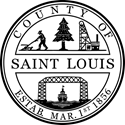 St. Louis County, MNSt. Louis County, Minnesota Community Development Block Grant           (CDBG) APPLICATION                                                                                              St. Louis County, Minnesota Community Development Block Grant           (CDBG) APPLICATION                                                                                              St. Louis County, Minnesota Community Development Block Grant           (CDBG) APPLICATION                                                                                              St. Louis County, Minnesota Community Development Block Grant           (CDBG) APPLICATION                                                                                              St. Louis County, Minnesota Community Development Block Grant           (CDBG) APPLICATION                                                                                              St. Louis County, Minnesota Community Development Block Grant           (CDBG) APPLICATION                                                                                              Form1001Rev. 8/12/2022About:  The Community Development Block Grant (CDBG) Program provides funds for community facility and public infrastructure improvements, economic development, housing activities, and public service activities.  Eligible applicants are cities, townships, and nonprofit agencies within St. Louis County providing services outside the Duluth city limits.  For more information, see our website at: https://www.stlouiscountymn.govAbout:  The Community Development Block Grant (CDBG) Program provides funds for community facility and public infrastructure improvements, economic development, housing activities, and public service activities.  Eligible applicants are cities, townships, and nonprofit agencies within St. Louis County providing services outside the Duluth city limits.  For more information, see our website at: https://www.stlouiscountymn.govAbout:  The Community Development Block Grant (CDBG) Program provides funds for community facility and public infrastructure improvements, economic development, housing activities, and public service activities.  Eligible applicants are cities, townships, and nonprofit agencies within St. Louis County providing services outside the Duluth city limits.  For more information, see our website at: https://www.stlouiscountymn.govAbout:  The Community Development Block Grant (CDBG) Program provides funds for community facility and public infrastructure improvements, economic development, housing activities, and public service activities.  Eligible applicants are cities, townships, and nonprofit agencies within St. Louis County providing services outside the Duluth city limits.  For more information, see our website at: https://www.stlouiscountymn.govAbout:  The Community Development Block Grant (CDBG) Program provides funds for community facility and public infrastructure improvements, economic development, housing activities, and public service activities.  Eligible applicants are cities, townships, and nonprofit agencies within St. Louis County providing services outside the Duluth city limits.  For more information, see our website at: https://www.stlouiscountymn.govAbout:  The Community Development Block Grant (CDBG) Program provides funds for community facility and public infrastructure improvements, economic development, housing activities, and public service activities.  Eligible applicants are cities, townships, and nonprofit agencies within St. Louis County providing services outside the Duluth city limits.  For more information, see our website at: https://www.stlouiscountymn.govAbout:  The Community Development Block Grant (CDBG) Program provides funds for community facility and public infrastructure improvements, economic development, housing activities, and public service activities.  Eligible applicants are cities, townships, and nonprofit agencies within St. Louis County providing services outside the Duluth city limits.  For more information, see our website at: https://www.stlouiscountymn.govAbout:  The Community Development Block Grant (CDBG) Program provides funds for community facility and public infrastructure improvements, economic development, housing activities, and public service activities.  Eligible applicants are cities, townships, and nonprofit agencies within St. Louis County providing services outside the Duluth city limits.  For more information, see our website at: https://www.stlouiscountymn.govAPPLICANT INFORMATION                                                                                                                APPLICANT INFORMATION                                                                                                                APPLICANT INFORMATION                                                                                                                APPLICANT INFORMATION                                                                                                                APPLICANT INFORMATION                                                                                                                APPLICANT INFORMATION                                                                                                                APPLICANT INFORMATION                                                                                                                APPLICANT INFORMATION                                                                                                                Organization/Applicant NameOrganization/Applicant NameOrganization/Applicant NameOrganization/Applicant NameOrganization/Applicant NameOrganization/Applicant NameOrganization/Applicant NameOrganization/Applicant NameType of Organization   Government        Non-profitType of Organization   Government        Non-profitType of Organization   Government        Non-profitDaytime  #
      Daytime  #
      Daytime  #
      Date
      Date
      Address Address Address City  City  StateZIP
      ZIP
      Email Email Email Contact Person If applicable 
     Contact Person If applicable 
     Contact Person #
      Contact Person #
      Contact Person #
      Federal Id NumberFederal Id NumberUnique Entity Identifier NumberUnique Entity Identifier NumberUnique Entity Identifier NumberUnique Entity Identifier NumberUnique Entity Identifier NumberUnique Entity Identifier NumberPROJECT INFORMATION                                                                                         PROJECT INFORMATION                                                                                         PROJECT INFORMATION                                                                                         PROJECT INFORMATION                                                                                         PROJECT INFORMATION                                                                                         PROJECT INFORMATION                                                                                         PROJECT INFORMATION                                                                                         PROJECT INFORMATION                                                                                         Project Title Project Title Project Title Project Title Project Title Project Title Project Title Project Title Site Address  If applicableSite Address  If applicableSite Address  If applicableCityCityPROJECT TYPEPROJECT TYPEPROJECT TYPEPROJECT TYPEPROJECT TYPEPROJECT TYPEPROJECT TYPEPROJECT TYPE Housing      Community Facility     Public Infrastructure    Economic Development    Public Service Housing      Community Facility     Public Infrastructure    Economic Development    Public Service Housing      Community Facility     Public Infrastructure    Economic Development    Public Service Housing      Community Facility     Public Infrastructure    Economic Development    Public Service Housing      Community Facility     Public Infrastructure    Economic Development    Public Service Housing      Community Facility     Public Infrastructure    Economic Development    Public Service Housing      Community Facility     Public Infrastructure    Economic Development    Public Service Housing      Community Facility     Public Infrastructure    Economic Development    Public ServicePROJECT ACTIVITYPROJECT ACTIVITYPROJECT ACTIVITYPROJECT ACTIVITYPROJECT ACTIVITYPROJECT ACTIVITYPROJECT ACTIVITYPROJECT ACTIVITY Acquisition     Clearance     Infrastructure    Historic Preservation    Rehabilitation   Public Services  Economic Development    Accessibility Improvements   Other        Acquisition     Clearance     Infrastructure    Historic Preservation    Rehabilitation   Public Services  Economic Development    Accessibility Improvements   Other        Acquisition     Clearance     Infrastructure    Historic Preservation    Rehabilitation   Public Services  Economic Development    Accessibility Improvements   Other        Acquisition     Clearance     Infrastructure    Historic Preservation    Rehabilitation   Public Services  Economic Development    Accessibility Improvements   Other        Acquisition     Clearance     Infrastructure    Historic Preservation    Rehabilitation   Public Services  Economic Development    Accessibility Improvements   Other        Acquisition     Clearance     Infrastructure    Historic Preservation    Rehabilitation   Public Services  Economic Development    Accessibility Improvements   Other        Acquisition     Clearance     Infrastructure    Historic Preservation    Rehabilitation   Public Services  Economic Development    Accessibility Improvements   Other        Acquisition     Clearance     Infrastructure    Historic Preservation    Rehabilitation   Public Services  Economic Development    Accessibility Improvements   Other       FUNDING REQUESTFUNDING REQUESTFUNDING REQUESTFUNDING REQUESTFUNDING REQUESTFUNDING REQUESTFUNDING REQUESTFUNDING REQUESTAmount of ($) of CDBG RequestAmount of ($) of CDBG RequestAmount of ($) of CDBG RequestAmount of ($) of CDBG RequestAmount of ($) of Community or Agency ResourcesAmount of ($) of Community or Agency ResourcesAmount of ($) of Community or Agency ResourcesAmount of ($) of Community or Agency ResourcesAmount ($) from Other Sources Amount ($) from Other Sources Amount ($) from Other Sources Amount ($) from Other Sources Total Project Cost ($)Total Project Cost ($)Total Project Cost ($)Total Project Cost ($)$0.00 $0.00 $0.00 $0.00 APPLICATION NARRATIVEPlease describe the problem or need and how it was identified.What are you proposing to do to address the problem or need? How will CDBG funds be used and what is the timeframe for the project or program?What is the status of uncommitted funding to the project?What is the status of the organization’s open CDBG awards?  (Not applicable to first time applicants)GOALS & OUTCOMESGOALS & OUTCOMESGOALS & OUTCOMESGOALS & OUTCOMESGOALS & OUTCOMESGOALS & OUTCOMESAll applicants please fill out first two columns Goal* & Outcome*. Public Service only must fill out all columns.All applicants please fill out first two columns Goal* & Outcome*. Public Service only must fill out all columns.All applicants please fill out first two columns Goal* & Outcome*. Public Service only must fill out all columns.All applicants please fill out first two columns Goal* & Outcome*. Public Service only must fill out all columns.All applicants please fill out first two columns Goal* & Outcome*. Public Service only must fill out all columns.All applicants please fill out first two columns Goal* & Outcome*. Public Service only must fill out all columns.Goal*Outcome* IndicatorsMeasurePerformance TargetPrevious Year ResultsGoal      Objective/Activity All applicants please fill out first two columns Goal* & Outcome*. Public Service only must fill out all columns.All applicants please fill out first two columns Goal* & Outcome*. Public Service only must fill out all columns.All applicants please fill out first two columns Goal* & Outcome*. Public Service only must fill out all columns.All applicants please fill out first two columns Goal* & Outcome*. Public Service only must fill out all columns.All applicants please fill out first two columns Goal* & Outcome*. Public Service only must fill out all columns.All applicants please fill out first two columns Goal* & Outcome*. Public Service only must fill out all columns.Goal*Outcome* Indicators MeasurePerformance TargetPrevious Year ResultsGoal      Objective/Activity BUDGET WORKSHEETBUDGET WORKSHEETBUDGET WORKSHEETBUDGET WORKSHEETBUDGET WORKSHEETBUDGET WORKSHEETBUDGET WORKSHEETEstimated Source and Use of FundsEstimated Source and Use of FundsEstimated Source and Use of FundsEstimated Source and Use of FundsEstimated Source and Use of FundsEstimated Source and Use of FundsEstimated Source and Use of FundsUse of FundsSource of FundsSource of FundsSource of FundsSource of FundsSource of FundsSource of FundsCDBG RequestTotal Community or Agency ResourcesOther Fund SourceOther Fund SourceOther Fund SourceExpected Start and End date of FundingBegin    05/01/2023End      10/31/2024Begin          End            Begin         End            Begin         End            Begin         End            Status of FundingCommitted         Not Committed   Considering  Applied for   Committed   Considering  Applied for   Committed   Considering  Applied for   Committed   Itemize Activity/Use of Funds below:Itemize Activity/Use of Funds below:Itemize Activity/Use of Funds below:Itemize Activity/Use of Funds below:Itemize Activity/Use of Funds below:Itemize Activity/Use of Funds below:Itemize Activity/Use of Funds below:$   0.00$   0.00$   0.00$   0.00$   0.00$   0.00$   0.00TOTAL$   0.00$   0.00$   0.00$   0.00$   0.00$   0.00ORGANIZATIONAL STRUCTUREORGANIZATIONAL STRUCTUREORGANIZATIONAL STRUCTUREORGANIZATIONAL STRUCTUREPlease list members of the project team and describe their roles.Please list members of the project team and describe their roles.Please list members of the project team and describe their roles.Please list members of the project team and describe their roles.Member NameMember NameRoleRoleQQATTACHMENTSATTACHMENTSATTACHMENTSATTACHMENTSRequired attachments for ALL applicants.Required attachments for ALL applicants.Required attachments for ALL applicants.Required attachments for ALL applicants. A resolution by the governing body authorizing the applicants to apply for and receive funds. A resolution by the governing body authorizing the applicants to apply for and receive funds. A resolution by the governing body authorizing the applicants to apply for and receive funds. A resolution by the governing body authorizing the applicants to apply for and receive funds.One copy of the most recent financial statements.  (First time applicants only).One copy of the most recent financial statements.  (First time applicants only).One copy of the most recent financial statements.  (First time applicants only).One copy of the most recent financial statements.  (First time applicants only). Other relevant information. Other relevant information. Other relevant information. Other relevant information.Required attachments only for the public bodies that are applying for PUBLIC INFRASTRUCTURE projects.Required attachments only for the public bodies that are applying for PUBLIC INFRASTRUCTURE projects.Required attachments only for the public bodies that are applying for PUBLIC INFRASTRUCTURE projects.Required attachments only for the public bodies that are applying for PUBLIC INFRASTRUCTURE projects. A Map of the project area. A Map of the project area. A Map of the project area. A Map of the project area. Current residential and commercial water and sewer rates. Current residential and commercial water and sewer rates. Current residential and commercial water and sewer rates. Current residential and commercial water and sewer rates. Date of most recent increases in water and sewer rates. Date of most recent increases in water and sewer rates. Date of most recent increases in water and sewer rates. Date of most recent increases in water and sewer rates. Average monthly residential water and sewer bill.  Average monthly residential water and sewer bill.  Average monthly residential water and sewer bill.  Average monthly residential water and sewer bill. AGREEMENTAGREEMENTAGREEMENTAGREEMENTAuthorized Applicant Name: Title Title Date: Please type your name or print and sign.Please type your name or print and sign.Please type your name or print and sign.Please type your name or print and sign.